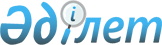 О бюджете Зайсанского района на 2022-2024 годыРешение Зайсанского районного маслихата Восточно-Казахстанской области от 24 декабря 2021 года № 15-1. Зарегистрировано в Министерстве юстиции Республики Казахстан 30 декабря 2021 года № 26263
      В соответствии со статьями 73, 75 Бюджетного Кодекса Республики Казахстан, подпунктом 1) пункта 1 статьи 6 Закона Республики Казахстан "О местном государственном управлении и самоуправлении в Республике Казахстан" Зайсанский районный маслихат Восточно-Казахстанской области РЕШИЛ:
      1.Утвердить бюджет Зайсанского района на 2022-2024 годы согласно приложениям 1, 2 и 3 соответственно, в том числе на 2022 год в следующих объемах:
      1)доходы – 5 042 921,8 тысяч тенге, в том числе:
      налоговые поступления – 1 623 797,0 тысяч тенге;
      неналоговые поступления – 37 985,0 тысяч тенге;
      поступления от продажи основного капитала – 46 078,0 тысяч тенге;
      поступления трансфертов - 3 335 061,8 тысяч тенге;
      2)затраты – 5 088 259,9 тысяч тенге;
      3)чистое бюджетное кредитование – 25 024,0 тысяч тенге, в том числе:
      бюджетные кредиты – 45 945,0 тысяч тенге;
      погашение бюджетных кредитов – 20 921,0 тысяч тенге;
      4) сальдо по операциям с финансовыми активами –0,0 тысяч тенге;
      приобретение финансовых активов – 0,0 тысяч тенге;
      поступления от продажи финансовых активов государства – 0,0 тысяч тенге;
      5) дефицит (профицит) бюджета – - 70 362,1 тысяч тенге;
      6) финансирование дефицита (использование профицита) бюджета – 70 362,1 тысяч тенге;
      поступление займов – 45 945,0 тысяч тенге;
      погашение займов – 109 594,0 тысяч тенге;
      используемые остатки бюджетных средств – 134 011,1 тысяч тенге.
      Сноска. Пункт 1 в редакции решения Зайсанского районного маслихата Восточно-Казахстанской области от 22.09.2022 № 23-5/1 (вводится в действие с 01.01.2022).


      2. Принять к исполнению на 2022 год нормативы распределения доходов в бюджет района по социальному налогу, индивидуальному подоходному налогу с доходов, облагаемых у источника выплаты, индивидуальному подоходному налогу с доходов, не облагаемых у источника выплаты, индивидуальному подоходному налогу с доходов иностранных граждан, не облагаемых у источника выплаты в размере 100 процентов.
      3. Учесть в районном бюджете на 2022 год объем субвенции, передаваемой из областного бюджета в сумме 121 117,0 тысяч тенге.
      4. Установить бюджетные субвенции, передаваемые из районного бюджета в бюджеты города и сельских округов на 2022 год в сумме 319 961,0 тысяч тенге, в том числе:
      Айнабулакскому сельскому округу – 31 451,0 тысяч тенге;
      Биржанскому сельскому округу – 31 323,0 тысяч тенге;
      Дайырскому сельскому округу – 31 831,0 тысяч тенге; 
      Зайсанскому городскому округу – 44 735,0 тысяч тенге;
      Карабулакскому сельскому округу – 34 717,0 тысяч тенге;
      Каратальскому сельскому округу – 36 681,0 тысяч тенге;
      Кенсайскому сельскому округу – 38 820,0 тысяч тенге;
      Сарытерекскому сельскому округу – 33 832,0 тысяч тенге;
      Шиликтинскому сельскому округу – 36 571,0 тысяч тенге;
      5. Утвердить резерв местного исполнительного органа района на 2022 год в сумме 34 387,0 тысяч тенге.
      6. Учесть в районном бюджете на 2022 год целевые трансферты из областного бюджета в сумме 1 147 490,4 тысяч тенге.
      Сноска. Пункт 6 в редакции решения Зайсанского районного маслихата Восточно-Казахстанской области от 22.09.2022 № 23-5/1 (вводится в действие с 01.01.2022).


      7. Учесть в районном бюджете на 2022 год целевые трансферты из республиканского бюджета в сумме 2 047 622,0 тысяч тенге.
      Сноска. Пункт 7 в редакции решения Зайсанского районного маслихата Восточно-Казахстанской области от 22.09.2022 № 23-5/1 (вводится в действие с 01.01.2022).


      8. Учесть в районном бюджете на 2022 год кредит из республиканского бюджета в сумме 45 945,0 тысяч тенге для предоставления мер социальной поддержки специалистам здравоохранения, образования, социального обеспечения, культуры, спорта и агропромышленного комплекса, государственным служащим аппаратов акимов сельских округов, прибывшим для работы и проживания в сельские населенные пункты.
      8-1. Используемые остатки бюджетных средств 134 011,1 тысяч тенге распределить согласно приложению 4 к настоящему решению.
      Сноска. Решение дополнено пунктом 8-1 в соответствии с решением Зайсанского районного маслихата Восточно-Казахстанской области от 25.03.2022 № 18-14/1 (вводится в действие с 01.01.2022).


      9. Настоящее решение вводится в действие с 1 января 2022 года. Бюджет района на 2022 год
      Сноска. Приложение 1 в редакции решения Зайсанского районного маслихата Восточно-Казахстанской области от 22.09.2022 № 23-5/1 (вводится в действие с 01.01.2022). Бюджет района на 2023 год Бюджет района на 2024 год Используемые остатки бюджетных средств
      Сноска. Решение дополнено приложением 4 в соответствии с решением Зайсанского районного маслихата Восточно-Казахстанской области от 25.03.2022 № 18-14/1 (вводится в действие с 01.01.2022).
					© 2012. РГП на ПХВ «Институт законодательства и правовой информации Республики Казахстан» Министерства юстиции Республики Казахстан
				
      Секретарь районного маслихата 

С. Маркабаев
Приложение 
к решению Зайсанского 
районного маслихата 
от 22 сентября 2022 года 
№ 23-5/1
Категория
Категория
Категория
Категория
Сумма (тыс. тенге)
Класс
Класс
Класс
Сумма (тыс. тенге)
Подкласс
Подкласс
Сумма (тыс. тенге)
Наименование
Сумма (тыс. тенге)
I. ДОХОДЫ
5 042 921,8
1
Налоговые поступления
1 623 797,0
01
Подоходный налог
562 827,0
1
Корпоративный подоходный налог
38 443,0
2
Индивидуальный подоходный налог
524 384,0
03
Социальный налог
488 348,0
1
Социальный налог
488 348,0
04
Налоги на собственность
535 295,0
1
Налоги на имущество
535 295,0
05
Внутренние налоги на товары, работы и услуги
31 577,0
2
Акцизы
4 609,0
3
Поступления за использование природных и других ресурсов 
10 032,0
4
Сборы за ведение предпринимательской и профессиональной деятельности
16 936,0
08
Обязательные платежи, взимаемые за совершение юридически значимых действий и (или) выдачу документов уполномоченными на то государственными органами или должностными лицами
5 750,0
1
Государственная пошлина
5 750,0
2
Неналоговые поступления
37 985,0
01
Доходы от государственной собственности
31 620,0
5
Доходы от аренды имущества, находящегося в государственной собственности
31 464,0
7
Вознаграждения по кредитам, выданным из государственного бюджета
156,0
06
Прочие неналоговые поступления
6 365,0
1
Прочие неналоговые поступления
6 365,0
3
Поступления от продажи основного капитала
46 078,0
01
Продажа государственного имущества, закрепленного за государственными учреждениями
16 778,0
1
Продажа государственного имущества, закрепленного за государственными учреждениями
16 778,0
03
Продажа земли и нематериальных активов
29 300,0
1
Продажа земли
24 100,0
2
Продажа нематериальных активов
5 200,0
4
Поступления трансфертов
3 335 061,8
01
Трансферты из нижестоящих органов государственного управления
18 832,4
3
Трансферты из бюджетов городов районного значения, сел, поселков, сельских округов
18 832,4
02
Трансферты из вышестоящих органов государственного управления
3 316 229,4
2
Трансферты из областного бюджета
3 316 229,4
Функциональная группа
Функциональная группа
Функциональная группа
Функциональная группа
Функциональная группа
Сумма (тыс.тенге)
Функциональная подгруппа
Функциональная подгруппа
Функциональная подгруппа
Функциональная подгруппа
Сумма (тыс.тенге)
Администратор бюджетных программ
Администратор бюджетных программ
Администратор бюджетных программ
Сумма (тыс.тенге)
Программа
Программа
Сумма (тыс.тенге)
Наименование
Сумма (тыс.тенге)
II.ЗАТРАТЫ
5 088 259,9
1
Государственные услуги общего характера
1 081 461,9
1
Представительные, исполнительные и другие органы, выполняющие общие функции государственного управления
274 151,0
112
Аппарат маслихата района (города областного значения)
38 244,0
001
Услуги по обеспечению деятельности маслихата района (города областного значения)
35 025,0
003
Капитальные затраты государственных органов
460,0
005
Повышение эффективности деятельности депутатов маслихатов
2 759,0
122
Аппарат акима района (города областного значения)
235 907,0
001
Услуги по обеспечению деятельности акима района (города областного значения)
183 033,0
113
Целевые текущие трансферты нижестоящим бюджетам
52 874,0
2
Финансовая деятельность
1 437,2
459
Отдел экономики и финансов района (города областного значения)
1 437,2
003
Проведение оценки имущества в целях налогообложения
1 287,2
010
Приватизация, управление коммунальным имуществом, постприватизационная деятельность и регулирование споров, связанных с этим 
150,0
9
Прочие государственные услуги общего характера
805 873,7
454
Отдел предпринимательства и сельского хозяйства района (города областного значения)
46 966,0
001
Услуги по реализации государственной политики на местном уровне в области развития предпринимательства и сельского хозяйства
46 966,0
458
Отдел жилищно-коммунального хозяйства, пассажирского транспорта и автомобильных дорог района (города областного значения)
696 978,9
001
Услуги по реализации государственной политики на местном уровне в области жилищно-коммунального хозяйства, пассажирского транспорта и автомобильных дорог
60 176,2
013
Капитальные расходы государственного органа
2 604,8
113
Целевые текущие трансферты нижестоящим бюджетам
634 197,9
459
Отдел экономики и финансов района (города областного значения)
61 928,8
001
Услуги по реализации государственной политики в области формирования и развития экономической политики, государственного планирования, исполнения бюджета и управления коммунальной собственностью района (города областного значения)
61 478,8
015
Капитальные затраты государственных органов
450,0
2
Оборона
28 561,6
1
Военные нужды
18 313,0
122
Аппарат акима района (города областного значения)
18 313,0
005
Мероприятия в рамках исполнения всеобщей воинской обязанности
18 313,0
2
Организация работы по чрезвычайным ситуациям
10 248,6
122
Аппарат акима района (города областного значения)
10 248,6
006
Предупреждение и ликвидация чрезвычайных ситуаций масштаба района (города областного значения)
5 370,0
007
Мероприятия по профилактике и тушению степных пожаров районного (городского) масштаба, а также пожаров в населенных пунктах, в которых не созданы органы государственной противопожарной службы
4 878,6
03
Общественный порядок, безопасность, правовая, судебная, уголовно-исполнительная деятельность
1 250,0
9
Прочие услуги в области общественного порядка и безопасности
1 250,0
458
Отдел жилищно-коммунального хозяйства, пассажирского транспорта и автомобильных дорог района (города областного значения)
1 250,0
021
Обеспечение безопасности дорожного движения в населенных пунктах
1 250,0
6
Социальная помощь и социальное обеспечение
1 044 736,4
1
Социальное обеспечение
371 820,0
451
Отдел занятости и социальных программ района (города областного значения)
371 820,0
005
Государственная адресная социальная помощь
371 820,0
2
Социальная помощь
537 685,4
451
Отдел занятости и социальных программ района (города областного значения)
537 685,4
002
Программа занятости
272 344,4
004
Оказание социальной помощи на приобретение топлива специалистам здравоохранения, образования, социального обеспечения, культуры, спорта и ветеринарии в сельской местности в соответствии с законодательством Республики Казахстан
30 575,0
006
Оказание жилищной помощи
2 500,0
007
Социальная помощь отдельным категориям нуждающихся граждан по решениям местных представительных органов
63 631,0
017
Обеспечение нуждающихся инвалидов протезно-ортопедическими, сурдотехническими и тифлотехническими средствами, специальными средствами передвижения, обязательными гигиеническими средствами, а также предоставление услуг санаторно-курортного лечения, специалиста жестового языка, индивидуальных помощников в соответствии с индивидуальной программой реабилитации инвалида
110 963,0
023
Обеспечение деятельности центров занятости населения
57 672,0
9
Прочие услуги в области социальной помощи и социального обеспечения
135 231,0
451
Отдел занятости и социальных программ района (города областного значения)
135 231,0
001
Услуги по реализации государственной политики на местном уровне в области обеспечения занятости и реализации социальных программ для населения
43 669,0
011
Оплата услуг по зачислению, выплате и доставке пособий и других социальных выплат
3 000,0
067
Капитальные расходы подведомственных государственных учреждений и организаций
500,0
094
Предоставление жилищных сертификатов как социальная помощь
6 000,0
113
Целевые текущие трансферты нижестоящим бюджетам
82 062,0
7
Жилищно-коммунальное хозяйство
918 671,0
1
Жилищное хозяйство
798 893,0
458
Отдел жилищно-коммунального хозяйства, пассажирского транспорта и автомобильных дорог района (города областного значения)
676 336,0
003
Организация сохранения государственного жилищного фонда
13 036,0
004
Обеспечение жильем отдельных категорий граждан
657 000,0
033
Проектирование, развитие и (или) обустройство инженерно-коммуникационной инфраструктуры
6 300,0
466
Отдел архитектуры, градостроительства и строительства района (города областного значения)
122 557,0
004
Проектирование, развитие, обустройство и (или) приобретение инженерно-коммуникационной инфраструктуры
122 557,0
2
Коммунальное хозяйство
119 178,0
458
Отдел жилищно-коммунального хозяйства, пассажирского транспорта и автомобильных дорог района (города областного значения)
119 178,0
012
Функционирование системы водоснабжения и водоотведения
114 178,0
026
Организация эксплуатации тепловых сетей, находящихся в коммунальной собственности районов (городов областного значения)
5 000,0
3
Благоустройство населенных пунктов
600,0
458
Отдел жилищно-коммунального хозяйства, пассажирского транспорта и автомобильных дорог района (города областного значения)
600,0
016
Обеспечение санитарии населенных пунктов
600,0
8
Культура, спорт, туризм и информационное пространство
555 567,7
1
Деятельность в области культуры
275 760,9
457
Отдел культуры, развития языков, физической культуры и спорта района (города областного значения)
275 760,9
003
Поддержка культурно-досуговой работы
275 760,9
2
Спорт
151 457,8
457
Отдел культуры, развития языков, физической культуры и спорта района (города областного значения)
149 047,0
008
Развитие массового спорта и национальных видов спорта 
135 434,0
009
Проведение спортивных соревнований на районном (города областного значения) уровне
4 938,0
010
Подготовка и участие членов сборных команд района (города областного значения) по различным видам спорта на областных спортивных соревнованиях
8 675,0
466
Отдел архитектуры, градостроительства и строительства района (города областного значения)
2 410,8
008
Развитие объектов спорта
2 410,8
3
Информационное пространство
50 588,0
456
Отдел внутренней политики района (города областного значения)
12 500,0
002
Отдел культуры и развития языков района (города областного значения)
12 500,0
457
Отдел культуры, развития языков, физической культуры и спорта района (города областного значения)
38 088,0
006
Функционирование районных (городских) библиотек
38 018,0
007
Развитие государственного языка и других языков народа Казахстана
70,0
9
Прочие услуги по организации культуры, спорта, туризма и информационного пространства
77 761,0
456
Отдел внутренней политики района (города областного значения)
51 842,0
001
Услуги по реализации государственной политики на местном уровне в области информации, укрепления государственности и формирования социального оптимизма граждан
26 840,0
003
Реализация мероприятий в сфере молодежной политики
24 897,0
032
Капитальные расходы подведомственных государственных учреждений и организаций
105,0
457
Отдел культуры, развития языков, физической культуры и спорта района (города областного значения)
25 919,0
001
Услуги по реализации государственной политики на местном уровне в области развития языков и культуры
23 219,0
032
Капитальные расходы подведомственных государственных учреждений и организаций
2 700,0
9
Топливно-энергетический комплекс и недропользование
610 000,0
9
Прочие услуги в области топливно-энергетического комплекса и недропользования
610 000,0
466
Отдел архитектуры, градостроительства и строительства района (города областного значения)
610 000,0
036
Развитие газотранспортной системы
610 000,0
10
Сельское, водное, лесное, рыбное хозяйство, особо охраняемые природные территории, охрана окружающей среды и животного мира, земельные отношения
34 528,3
1
Сельское хозяйство
3 000,0
466
Отдел архитектуры, градостроительства и строительства района (города областного значения)
3 000,0
010
Развитие объектов сельского хозяйства
3 000,0
6
Земельные отношения
22 159,0
463
Отдел земельных отношений района (города областного значения)
22 159,0
001
Услуги по реализации государственной политики в области регулирования земельных отношений на территории района (города областного значения)
22 159,0
9
Прочие услуги в области сельского, водного, лесного, рыбного хозяйства, охраны окружающей среды и земельных отношений
9 369,3
459
Отдел экономики и финансов района (города областного значения)
9 369,3
099
Реализация мер по оказанию социальной поддержки специалистов
9 369,3
11
Промышленность, архитектурная, градостроительная и строительная деятельность
36 027,2
2
Архитектурная, градостроительная и строительная деятельность
36 027,2
466
Отдел архитектуры, градостроительства и строительства района (города областного значения)
36 027,2
001
Услуги по реализации государственной политики в области строительства улучшения архитектурного облика городов, районов и населенных пунктов области и обеспечению рационального и эффективного градостроительного освоения территории района (города областного значения)
29 007,4
013
Разработка схем градостроительного развития территории района, генеральных планов городов районного (областного) значения, поселков и иных сельских населенных пунктов
6 298,2
015
Капитальные затраты государственных органов
721,6
12
Транспорт и коммуникации
69013,6
1
Автомобильный транспорт
20 613,6
458
Отдел жилищно-коммунального хозяйства, пассажирского транспорта и автомобильных дорог района (города областного значения)
20 613,6
022
Развитие транспортной инфраструктуры
500,0
023
Обеспечение функционирования автомобильных дорог
20 113,6
9
Прочие услуги в сфере транспорта и коммуникаций
48 400,0
458
Отдел жилищно-коммунального хозяйства, пассажирского транспорта и автомобильных дорог района (города областного значения)
48 400,0
024
Организация внутрипоселковых (внутригородских), пригородных и внутрирайонных общественных пассажирских перевозок
48 400,0
13
Прочие
344 779,0
9
Прочие
344 779,0
459
Отдел экономики и финансов района (города областного значения)
34 387,0
012
Резерв местного исполнительного органа района (города областного значения) 
34 387,0
466
Отдел архитектуры, градостроительства и строительства района (города областного значения)
310 392,0
085
Реализация бюджетных инвестиционных проектов в малых и моногородах
310 392,0
14
Обслуживание долга
17 478,0
1
Обслуживание долга
17 478,0
459
Отдел экономики и финансов района (города областного значения)
17 478,0
021
Обслуживание долга местных исполнительных органов по выплате вознаграждений и иных платежей по займам из областного бюджета
17 478,0
15
Трансферты
346 185,2
1
Трансферты
346 185,2
459
Отдел экономики и финансов района (города областного значения)
346 185,2
006
Возврат неиспользованных (недоиспользованных) целевых трансфертов
1 070,4
024
Целевые текущие трансферты из нижестоящего бюджета на компенсацию потерь вышестоящего бюджета в связи с изменением законодательства
9 042,0
038
Субвенции
319 961,0
054
Возврат сумм неиспользованных (недоиспользованных) целевых трансфертов, выделенных из республиканского бюджета за счет целевого трансферта из Национального фонда Республики Казахстан
16 111,8
III.ЧИСТОЕ БЮДЖЕТНОЕ КРЕДИТОВАНИЕ
25 024,0
Бюджетные кредиты
45 945,0
10
Сельское, водное, лесное, рыбное хозяйство, особо охраняемые природные территории, охрана окружающей среды и животного мира, земельные отношения
45 945,0
9
Прочие услуги в области сельского, водного, лесного, рыбного хозяйства, охраны окружающей среды и земельных отношений
45 945,0
459
Отдел экономики и финансов района (города областного значения)
45 945,0
018
Бюджетные кредиты для реализации мер социальной поддержки специалистов
45 945,0
5
Погашение бюджетных кредитов
20 921,0
01
Погашение бюджетных кредитов
20 921,0
1
Погашение бюджетных кредитов, выданных из государственного бюджета
20 921,0
IV. CАЛЬДО ПО ОПЕРАЦИЯМ С ФИНАНСОВЫМИ АКТИВАМИ
0,0
Приобретение финансовых активов
0,0
Поступления от продажи финансовых активов государства
0,0
V.ДЕФИЦИТ (ПРОФИЦИТ) БЮДЖЕТА
-70 362,1
VI.ФИНАНСИРОВАНИЕ ДЕФИЦИТА (ИСПОЛЬЗОВАНИЕ ПРОФИЦИТА) БЮДЖЕТА
70 362,1
7
Поступление займов
45 945,0
01
Внутренние государственные займы
45 945,0
2
Договоры займа
45 945,0
16
Погашение займов
109 594,0
1
Погашение займов
109 594,0
459
Отдел экономики и финансов района (города областного значения)
109 594,0
005
Погашение долга местного исполнительного органа перед вышестоящим бюджетом
109 594,0
8
Используемые остатки бюджетных средств
134 011,1
01
Остатки бюджетных средств
134 011,1
1
Свободные остатки бюджетных средств
134 011,1Приложение 2 
к решению Зайсанского 
районного маслихата
от 24 декабря 2021 года
№ 15-1
Категория
Категория
Категория
Категория
Сумма (тыс. тенге)
Класс
Класс
Класс
Сумма (тыс. тенге)
Подкласс
Подкласс
Сумма (тыс. тенге)
Наименование
Сумма (тыс. тенге)
I. ДОХОДЫ
1 857 334,0
1
Налоговые поступления
1 675 865,0
01
Подоходный налог
551 382,0
1
Корпоративный подоходный налог
74 426,0
2
Индивидуальный подоходный налог
476 956,0
03
Социальный налог
450 307,0
1
Социальный налог
450 307,0
04
Налоги на собственность
627 208,0
1
Налоги на имущество
627 208,0
05
Внутренние налоги на товары, работы и услуги
40 276,0
2
Акцизы
5 035,0
3
Поступления за использование природных и других ресурсов 
14 294,0
4
Сборы за ведение предпринимательской и профессиональной деятельности
20 947,0
08
Обязательные платежи, взимаемые за совершение юридически значимых действий и (или) выдачу документов уполномоченными на то государственными органами или должностными лицами
6 692,0
1
Государственная пошлина
6 692,0
2
Неналоговые поступления
26 590,0
01
Доходы от государственной собственности
24 939,0
5
Доходы от аренды имущества, находящегося в государственной собственности
24 790,0
7
Вознаграждения по кредитам, выданным из государственного бюджета
149,0
06
Прочие неналоговые поступления
1 651,0
1
Прочие неналоговые поступления
1 651,0
3
Поступления от продажи основного капитала
33 762,0
03
Продажа земли и нематериальных активов
33 762,0
1
Продажа земли
33 762,0
4
Поступления трансфертов
121 117,0
02
Трансферты из вышестоящих органов государственного управления
121 117,0
2
Трансферты из областного бюджета
121 117,0
Функциональная группа
Функциональная группа
Функциональная группа
Функциональная группа
Функциональная группа
Сумма (тыс.тенге)
Функциональная подгруппа
Функциональная подгруппа
Функциональная подгруппа
Функциональная подгруппа
Сумма (тыс.тенге)
Администратор бюджетных программ
Администратор бюджетных программ
Администратор бюджетных программ
Сумма (тыс.тенге)
Программа
Программа
Сумма (тыс.тенге)
Наименование
Сумма (тыс.тенге)
II.ЗАТРАТЫ
1 768 661,0
1
Государственные услуги общего характера
385 900,0
1
Представительные, исполнительные и другие органы, выполняющие общие функции государственного управления
232 300,0
112
Аппарат маслихата района (города областного значения)
40 100,0
001
Услуги по обеспечению деятельности маслихата района (города областного значения)
40 100,0
122
Аппарат акима района (города областного значения)
192 200,0
001
Услуги по обеспечению деятельности акима района (города областного значения)
192 200,0
2
Финансовая деятельность
3 000,0
459
Отдел экономики и финансов района (города областного значения)
3 000,0
003
Проведение оценки имущества в целях налогообложения
1 500,0
010
Приватизация, управление коммунальным имуществом, постприватизационная деятельность и регулирование споров, связанных с этим
1 500,0
9
Прочие государственные услуги общего характера
150 600,0
454
Отдел предпринимательства и сельского хозяйства района (города областного значения)
51 200,0
001
Услуги по реализации государственной политики на местном уровне в области развития предпринимательства и сельского хозяйства
51 200,0
458
Отдел жилищно-коммунального хозяйства, пассажирского транспорта и автомобильных дорог района (города областного значения)
37 500,0
001
Услуги по реализации государственной политики на местном уровне в области жилищно-коммунального хозяйства, пассажирского транспорта и автомобильных дорог
37 500,0
459
Отдел экономики и финансов района (города областного значения)
61 900,0
001
Услуги по реализации государственной политики в области формирования и развития экономической политики, государственного планирования, исполнения бюджета и управления коммунальной собственностью района (города областного значения)
61 900,0
2
Оборона
32 500,0
1
Военные нужды
22 500,0
122
Аппарат акима района (города областного значения)
22 500,0
005
Мероприятия в рамках исполнения всеобщей воинской обязанности
22 500,0
2
Организация работы по чрезвычайным ситуациям
10 000,0
122
Аппарат акима района (города областного значения)
10 000,0
006
Предупреждение и ликвидация чрезвычайных ситуаций масштаба района (города областного значения)
5 500,0
007
Мероприятия по профилактике и тушению степных пожаров районного (городского) масштаба, а также пожаров в населенных пунктах, в которых не созданы органы государственной противопожарной службы
4 500,0
03
Общественный порядок, безопасность, правовая, судебная, уголовно-исполнительная деятельность
1 250,0
9
Прочие услуги в области общественного порядка и безопасности
1 250,0
458
Отдел жилищно-коммунального хозяйства, пассажирского транспорта и автомобильных дорог района (города областного значения)
1250,0
021
Обеспечение безопасности дорожного движения в населенных пунктах
1250,0
6
Социальная помощь и социальное обеспечение
216 675,0
1
Социальное обеспечение
20 000,0
451
Отдел занятости и социальных программ района (города областного значения)
20 000,0
005
Государственная адресная социальная помощь
20 000,0
2
Социальная помощь
147 975,0
451
Отдел занятости и социальных программ района (города областного значения)
147 975,0
002
Программа занятости
7 000,0
004
Оказание социальной помощи на приобретение топлива специалистам здравоохранения, образования, социального обеспечения, культуры, спорта и ветеринарии в сельской местности в соответствии с законодательством Республики Казахстан
30 575,0
006
Оказание жилищной помощи
3 000,0
007
Социальная помощь отдельным категориям нуждающихся граждан по решениям местных представительных органов
28 000,0
017
Обеспечение нуждающихся инвалидов обязательными гигиеническими средствами и предоставление услуг специалистами жестового языка, индивидуальными помощниками в соответствии с индивидуальной программой реабилитации инвалида
42 400,0
023
Обеспечение деятельности центров занятости населения
37000,0
9
Прочие услуги в области социальной помощи и социального обеспечения
48 700,0
451
Отдел занятости и социальных программ района (города областного значения)
48 700,0
001
Услуги по реализации государственной политики на местном уровне в области обеспечения занятости и реализации социальных программ для населения
46 200,0
011
Оплата услуг по зачислению, выплате и доставке пособий и других социальных выплат
2 500,0
7
Жилищно-коммунальное хозяйство
100 000,0
1
Жилищное хозяйство
4 000,0
458
Отдел жилищно-коммунального хозяйства, пассажирского транспорта и автомобильных дорог района (города областного значения)
4 000,0
003
Организация сохранения государственного жилищного фонда
4 000,0
2
Коммунальное хозяйство
95 000,0
458
Отдел жилищно-коммунального хозяйства, пассажирского транспорта и автомобильных дорог района (города областного значения)
95 000,0
012
Функционирование системы водоснабжения и водоотведения
90 000,0
026
Организация эксплуатации тепловых сетей, находящихся в коммунальной собственности районов (городов областного значения)
5 000,0
3
Благоустройство населенных пунктов
1 000,0
458
Отдел жилищно-коммунального хозяйства, пассажирского транспорта и автомобильных дорог района (города областного значения)
1 000,0
016
Обеспечение санитарии населенных пунктов
1 000,0
8
Культура, спорт, туризм и информационное пространство
528 480,0
1
Деятельность в области культуры
233 806,0
457
Отдел культуры, развития языков, физической культуры и спорта района (города областного значения)
233 806,0
003
Поддержка культурно-досуговой работы
233 806,0
2
Спорт
185 574,0
457
Отдел культуры, развития языков, физической культуры и спорта района (города областного значения)
171 574,0
008
Развитие массового спорта и национальных видов спорта
168 781,0
009
Проведение спортивных соревнований на районном (города областного значения) уровне
6 000,0
010
Подготовка и участие членов сборных команд района (города областного значения) по различным видам спорта на областных спортивных соревнованиях
8 000,0
3
Информационное пространство
38 000,0
456
Отдел внутренней политики района (города областного значения)
11 000,0
002
Отдел культуры и развития языков района (города областного значения)
11 000,0
457
Отдел культуры, развития языков, физической культуры и спорта района (города областного значения)
27 000,0
006
Функционирование районных (городских) библиотек
26 900,0
007
Развитие государственного языка и других языков народа Казахстана
100,0
9
Прочие услуги по организации культуры, спорта, туризма и информационного пространства
71 100,0
456
Отдел внутренней политики района (города областного значения)
45 500,0
001
Услуги по реализации государственной политики на местном уровне в области информации, укрепления государственности и формирования социального оптимизма граждан
26 100,0
003
Реализация мероприятий в сфере молодежной политики
19 400,0
457
Отдел культуры, развития языков, физической культуры и спорта района (города областного значения)
25 600,0
001
Услуги по реализации государственной политики на местном уровне в области развития языков и культуры
25 600,0
10
Сельское, водное, лесное, рыбное хозяйство, особо охраняемые природные территории, охрана окружающей среды и животного мира, земельные отношения
36 200,0
6
Земельные отношения
26 700,0
463
Отдел земельных отношений района (города областного значения)
26 700,0
001
Услуги по реализации государственной политики в области регулирования земельных отношений на территории района (города областного значения)
26 700,0
9
Прочие услуги в области сельского, водного, лесного, рыбного хозяйства, охраны окружающей среды и земельных отношений
9 500,0
459
Отдел экономики и финансов района (города областного значения)
9 500,0
099
Реализация мер по оказанию социальной поддержки специалистов
9 500,0
11
Промышленность, архитектурная, градостроительная и строительная деятельность
35 500,0
2
Архитектурная, градостроительная и строительная деятельность
35 500,0
466
Отдел архитектуры, градостроительства и строительства района (города областного значения)
35 500,0
001
Услуги по реализации государственной политики в области строительства улучшения архитектурного облика городов, районов и населенных пунктов области и обеспечению рационального и эффективного градостроительного освоения территории района (города областного значения)
35 500,0
12
Транспорт и коммуникации
60 000,0
1
Автомобильный транспорт
30 000,0
458
Отдел жилищно-коммунального хозяйства, пассажирского транспорта и автомобильных дорог района (города областного значения)
30 000,0
023
Обеспечение функционирования автомобильных дорог
30 000,0
9
Прочие услуги в сфере транспорта и коммуникаций
30 000,0
458
Отдел жилищно-коммунального хозяйства, пассажирского транспорта и автомобильных дорог района (города областного значения)
30 000,0
024
Организация внутрипоселковых (внутригородских), пригородных и внутрирайонных общественных пассажирских перевозок
30 000,0
13
Прочие
34 724,0
9
Прочие
34 724,0
459
Отдел экономики и финансов района (города областного значения)
34 724,0
012
Резерв местного исполнительного органа района (города областного значения)
34 724,0
14
Обслуживание долга
17 471,0
1
Обслуживание долга
17 471,0
459
Отдел экономики и финансов района (города областного значения)
17 471,0
021
Обслуживание долга местных исполнительных органов по выплате вознаграждений и иных платежей по займам из областного бюджета
17 471,0
15
Трансферты
319 961,0
1
Трансферты
319 961,0
459
Отдел экономики и финансов района (города областного значения)
319 961,0
038
Субвенции
319 961,0
III.ЧИСТОЕ БЮДЖЕТНОЕ КРЕДИТОВАНИЕ
-23 066,0
Бюджетные кредиты
0,0
5
Погашение бюджетных кредитов
23 066,0
01
Погашение бюджетных кредитов
23 066,0
1
Погашение бюджетных кредитов, выданных из государственного бюджета
23 066,0
IV. CАЛЬДО ПО ОПЕРАЦИЯМ С ФИНАНСОВЫМИ АКТИВАМИ
0,0
Приобретение финансовых активов
0,0
Поступления от продажи финансовых активов государства
0,0
V.ДЕФИЦИТ (ПРОФИЦИТ) БЮДЖЕТА
111 739,0
VI.ФИНАНСИРОВАНИЕ ДЕФИЦИТА (ИСПОЛЬЗОВАНИЕ ПРОФИЦИТА) БЮДЖЕТА
-111 739,0
7
Поступление займов
0,0
01
Внутренние государственные займы
0,0
2
Договоры займа
0,0
16
Погашение займов
111 739,0
1
Погашение займов
111 739,0
459
Отдел экономики и финансов района (города областного значения)
111 739,0
005
Погашение долга местного исполнительного органа перед вышестоящим бюджетом
111 739,0
8
Используемые остатки бюджетных средств
0,0
01
Остатки бюджетных средств
0,0
1
Свободные остатки бюджетных средств
0,0Приложение 3 
к решению Зайсанского 
районного маслихата
от 24 декабря 2021 года
№ 15-1
Категория
Категория
Категория
Категория
Сумма (тыс. тенге)
Класс
Класс
Класс
Сумма (тыс. тенге)
Подкласс
Подкласс
Сумма (тыс. тенге)
Наименование
Сумма (тыс. тенге)
I. ДОХОДЫ
1 941 421,0
1
Налоговые поступления
1 757 580,0
01
Подоходный налог
583 613,0
1
Корпоративный подоходный налог
82 844,0
2
Индивидуальный подоходный налог
500 769,0
03
Социальный налог
472 822,0
1
Социальный налог
472 822,0
04
Налоги на собственность
652 297,0
1
Налоги на имущество
652 297,0
05
Внутренние налоги на товары, работы и услуги
41 889,0
2
Акцизы
5 237,0
3
Поступления за использование природных и других ресурсов 
14 866,0
4
Сборы за ведение предпринимательской и профессиональной деятельности
21 786,0
08
Обязательные платежи, взимаемые за совершение юридически значимых действий и (или) выдачу документов уполномоченными на то государственными органами или должностными лицами
6 959,0
1
Государственная пошлина
6 959,0
2
Неналоговые поступления
27 611,0
01
Доходы от государственной собственности
25 895,0
5
Доходы от аренды имущества, находящегося в государственной собственности
25 750,0
7
Вознаграждения по кредитам, выданным из государственного бюджета
145,0
06
Прочие неналоговые поступления
1 716,0
1
Прочие неналоговые поступления
1 716,0
3
Поступления от продажи основного капитала
35 113,0
03
Продажа земли и нематериальных активов
35 113,0
1
Продажа земли
35 113,0
4
Поступления трансфертов
121 117,0
02
Трансферты из вышестоящих органов государственного управления
121 117,0
2
Трансферты из областного бюджета
121 117,0
Функциональная группа
Функциональная группа
Функциональная группа
Функциональная группа
Функциональная группа
Сумма (тыс.тенге)
Функциональная подгруппа
Функциональная подгруппа
Функциональная подгруппа
Функциональная подгруппа
Сумма (тыс.тенге)
Администратор бюджетных программ
Администратор бюджетных программ
Администратор бюджетных программ
Сумма (тыс.тенге)
Программа
Программа
Сумма (тыс.тенге)
Наименование
Сумма (тыс.тенге)
II.ЗАТРАТЫ
1 852 748,0
1
Государственные услуги общего характера
385 900,0
1
Представительные, исполнительные и другие органы, выполняющие общие функции государственного управления
232 300,0
112
Аппарат маслихата района (города областного значения)
40 100,0
001
Услуги по обеспечению деятельности маслихата района (города областного значения)
40 100,0
122
Аппарат акима района (города областного значения)
192 200,0
001
Услуги по обеспечению деятельности акима района (города областного значения)
192 200,0
2
Финансовая деятельность
3 000,0
459
Отдел экономики и финансов района (города областного значения)
3 000,0
003
Проведение оценки имущества в целях налогообложения
1 500,0
010
Приватизация, управление коммунальным имуществом, постприватизационная деятельность и регулирование споров, связанных с этим
1 500,0
9
Прочие государственные услуги общего характера
150 600,0
454
Отдел предпринимательства и сельского хозяйства района (города областного значения)
51 200,0
001
Услуги по реализации государственной политики на местном уровне в области развития предпринимательства и сельского хозяйства
51 200,0
458
Отдел жилищно-коммунального хозяйства, пассажирского транспорта и автомобильных дорог района (города областного значения)
37 500,0
001
Услуги по реализации государственной политики на местном уровне в области жилищно-коммунального хозяйства, пассажирского транспорта и автомобильных дорог
37 500,0
459
Отдел экономики и финансов района (города областного значения)
61 900,0
001
Услуги по реализации государственной политики в области формирования и развития экономической политики, государственного планирования, исполнения бюджета и управления коммунальной собственностью района (города областного значения)
61 900,0
2
Оборона
32 500,0
1
Военные нужды
22 500,0
122
Аппарат акима района (города областного значения)
22 500,0
005
Мероприятия в рамках исполнения всеобщей воинской обязанности
22 500,0
2
Организация работы по чрезвычайным ситуациям
10 000,0
122
Аппарат акима района (города областного значения)
10 000,0
006
Предупреждение и ликвидация чрезвычайных ситуаций масштаба района (города областного значения)
5 500,0
007
Мероприятия по профилактике и тушению степных пожаров районного (городского) масштаба, а также пожаров в населенных пунктах, в которых не созданы органы государственной противопожарной службы
4 500,0
03
Общественный порядок, безопасность, правовая, судебная, уголовно-исполнительная деятельность
1 250,0
9
Прочие услуги в области общественного порядка и безопасности
1 250,0
458
Отдел жилищно-коммунального хозяйства, пассажирского транспорта и автомобильных дорог района (города областного значения)
1 250,0
021
Обеспечение безопасности дорожного движения в населенных пунктах
1 250,0
6
Социальная помощь и социальное обеспечение
216 675,0
1
Социальное обеспечение
20 000,0
451
Отдел занятости и социальных программ района (города областного значения)
20 000,0
005
Государственная адресная социальная помощь
20 000,0
2
Социальная помощь
147 975,0
451
Отдел занятости и социальных программ района (города областного значения)
147 975,0
002
Программа занятости
7 000,0
004
Оказание социальной помощи на приобретение топлива специалистам здравоохранения, образования, социального обеспечения, культуры, спорта и ветеринарии в сельской местности в соответствии с законодательством Республики Казахстан
30 575,0
006
Оказание жилищной помощи
3 000,0
007
Социальная помощь отдельным категориям нуждающихся граждан по решениям местных представительных органов
28 000,0
017
Обеспечение нуждающихся инвалидов обязательными гигиеническими средствами и предоставление услуг специалистами жестового языка, индивидуальными помощниками в соответствии с индивидуальной программой реабилитации инвалида
42 400,0
023
Обеспечение деятельности центров занятости населения
37 000,0
9
Прочие услуги в области социальной помощи и социального обеспечения
48 700,0
451
Отдел занятости и социальных программ района (города областного значения)
48 700,0
001
Услуги по реализации государственной политики на местном уровне в области обеспечения занятости и реализации социальных программ для населения
46 200,0
011
Оплата услуг по зачислению, выплате и доставке пособий и других социальных выплат
2 500,0
7
Жилищно-коммунальное хозяйство
100 000,0
1
Жилищное хозяйство
4 000,0
458
Отдел жилищно-коммунального хозяйства, пассажирского транспорта и автомобильных дорог района (города областного значения)
4 000,0
003
Организация сохранения государственного жилищного фонда
4 000,0
2
Коммунальное хозяйство
95 000,0
458
Отдел жилищно-коммунального хозяйства, пассажирского транспорта и автомобильных дорог района (города областного значения)
95 000,0
012
Функционирование системы водоснабжения и водоотведения
90 000,0
026
Организация эксплуатации тепловых сетей, находящихся в коммунальной собственности районов (городов областного значения)
5 000,0
3
Благоустройство населенных пунктов
1 000,0
458
Отдел жилищно-коммунального хозяйства, пассажирского транспорта и автомобильных дорог района (города областного значения)
1 000,0
016
Обеспечение санитарии населенных пунктов
1 000,0
8
Культура, спорт, туризм и информационное пространство
612571,0
1
Деятельность в области культуры
281 554,0
457
Отдел культуры, развития языков, физической культуры и спорта района (города областного значения)
281 554,0
003
Поддержка культурно-досуговой работы
281 554,0
2
Спорт
221 917,0
457
Отдел культуры, развития языков, физической культуры и спорта района (города областного значения)
221 917,0
008
Развитие массового спорта и национальных видов спорта
207 917,0
009
Проведение спортивных соревнований на районном (города областного значения) уровне
6 000,0
010
Подготовка и участие членов сборных команд района (города областного значения) по различным видам спорта на областных спортивных соревнованиях
8 000,0
3
Информационное пространство
38 000,0
456
Отдел внутренней политики района (города областного значения)
11 000,0
002
Отдел культуры и развития языков района (города областного значения)
11 000,0
457
Отдел культуры, развития языков, физической культуры и спорта района (города областного значения)
27 000,0
006
Функционирование районных (городских) библиотек
26 900,0
007
Развитие государственного языка и других языков народа Казахстана
100,0
9
Прочие услуги по организации культуры, спорта, туризма и информационного пространства
71 100,0
456
Отдел внутренней политики района (города областного значения)
45 500,0
001
Услуги по реализации государственной политики на местном уровне в области информации, укрепления государственности и формирования социального оптимизма граждан
26 100,0
003
Реализация мероприятий в сфере молодежной политики
19 400,0
457
Отдел культуры, развития языков, физической культуры и спорта района (города областного значения)
25 600,0
001
Услуги по реализации государственной политики на местном уровне в области развития языков и культуры
25 600,0
10
Сельское, водное, лесное, рыбное хозяйство, особо охраняемые природные территории, охрана окружающей среды и животного мира, земельные отношения
36 200,0
6
Земельные отношения
26 700,0
463
Отдел земельных отношений района (города областного значения)
26 700,0
001
Услуги по реализации государственной политики в области регулирования земельных отношений на территории района (города областного значения)
26 700,0
9
Прочие услуги в области сельского, водного, лесного, рыбного хозяйства, охраны окружающей среды и земельных отношений
9 500,0
459
Отдел экономики и финансов района (города областного значения)
9 500,0
099
Реализация мер по оказанию социальной поддержки специалистов
9 500,0
11
Промышленность, архитектурная, градостроительная и строительная деятельность
35 500,0
2
Архитектурная, градостроительная и строительная деятельность
35 500,0
466
Отдел архитектуры, градостроительства и строительства района (города областного значения)
35 500,0
001
Услуги по реализации государственной политики в области строительства улучшения архитектурного облика городов, районов и населенных пунктов области и обеспечению рационального и эффективного градостроительного освоения территории района (города областного значения)
35 500,0
12
Транспорт и коммуникации
60 000,0
1
Автомобильный транспорт
30 000,0
458
Отдел жилищно-коммунального хозяйства, пассажирского транспорта и автомобильных дорог района (города областного значения)
30 000,0
023
Обеспечение функционирования автомобильных дорог
30 000,0
9
Прочие услуги в сфере транспорта и коммуникаций
30 000,0
458
Отдел жилищно-коммунального хозяйства, пассажирского транспорта и автомобильных дорог района (города областного значения)
30 000,0
024
Организация внутрипоселковых (внутригородских), пригородных и внутрирайонных общественных пассажирских перевозок
30 000,0
13
Прочие
34 724,0
9
Прочие
34 724,0
459
Отдел экономики и финансов района (города областного значения)
34 724,0
012
Резерв местного исполнительного органа района (города областного значения)
34 724,0
14
Обслуживание долга
17 467,0
1
Обслуживание долга
17 467,0
459
Отдел экономики и финансов района (города областного значения)
17 467,0
021
Обслуживание долга местных исполнительных органов по выплате вознаграждений и иных платежей по займам из областного бюджета
17 467,0
15
Трансферты
319 961,0
1
Трансферты
319 961,0
459
Отдел экономики и финансов района (города областного значения)
319 961,0
038
Субвенции
319 961,0
III.ЧИСТОЕ БЮДЖЕТНОЕ КРЕДИТОВАНИЕ
-23 066,0
Бюджетные кредиты
0,0
5
Погашение бюджетных кредитов
23 066,0
01
Погашение бюджетных кредитов
23 066,0
1
Погашение бюджетных кредитов, выданных из государственного бюджета
23 066,0
IV. CАЛЬДО ПО ОПЕРАЦИЯМ С ФИНАНСОВЫМИ АКТИВАМИ
0,0
Приобретение финансовых активов
0,0
Поступления от продажи финансовых активов государства
0,0
V.ДЕФИЦИТ (ПРОФИЦИТ) БЮДЖЕТА
111 739,0
VI.ФИНАНСИРОВАНИЕ ДЕФИЦИТА (ИСПОЛЬЗОВАНИЕ ПРОФИЦИТА) БЮДЖЕТА
-111 739,0
7
Поступление займов
0,0
01
Внутренние государственные займы
0,0
2
Договоры займа
0,0
16
Погашение займов
111 739,0
1
Погашение займов
111 739,0
459
Отдел экономики и финансов района (города областного значения)
111 739,0
005
Погашение долга местного исполнительного органа перед вышестоящим бюджетом
111 739,0
8
Используемые остатки бюджетных средств
0,0
01
Остатки бюджетных средств
0,0
1
Свободные остатки бюджетных средств
0,0Приложение 2 
к решению Зайсанского 
районного маслихата
от 25 марта 2022 года
№ 18-14/1
Категория
Категория
Категория
Категория
Категория
Сумма (тысяч тенге)
Класс
Класс
Класс
Класс
Сумма (тысяч тенге)
Подкласс
Подкласс
Подкласс
Сумма (тысяч тенге)
Программа
Программа
Сумма (тысяч тенге)
Наименование
Сумма (тысяч тенге)
1
Государственные услуги общего характера
76 375,0
1
Представительные, исполнительные и другие органы, выполняющие общие функции государственного управления
12 000,0
122
Аппарат акима района (города областного значения)
12 000,0
113
Целевые текущие трансферты нижестоящим бюджетам
12 000,0
9
Прочие государственные услуги общего характера
64 375,0
458
Отдел жилищно-коммунального хозяйства, пассажирского транспорта и автомобильных дорог района (города областного значения)
64 375,0
001
Услуги по реализации государственной политики на местном уровне в области жилищно-коммунального хозяйства, пассажирского транспорта и автомобильных дорог
14 624,0
013
Капитальные расходы государственного органа
2 650,0
113
Целевые текущие трансферты нижестоящим бюджетам
47 101,0
6
Социальная помощь и социальное обеспечение
11 000,0
2
Социальная помощь
5 000,0
451
Отдел занятости и социальных программ района (города областного значения)
5 000,0
002
Программа занятости
5 000,0
9
Прочие услуги в области социальной помощи и социального обеспечения
6 000,0
451
Отдел занятости и социальных программ района (города областного значения)
6 000,0
094
Предоставление жилищных сертификатов как социальная помощь
6 000,0
7
Жилищно-коммунальное хозяйство
20 980,0
1
Жилищное хозяйство
8 936,0
458
Отдел жилищно-коммунального хозяйства, пассажирского транспорта и автомобильных дорог района (города областного значения)
8 936,0
003
Организация сохранения государственного жилищного фонда
5 936,0
004
Обеспечение жильем отдельных категорий граждан
3 000,0
2
Коммунальное хозяйство
12 044,0
458
Отдел жилищно-коммунального хозяйства, пассажирского транспорта и автомобильных дорог района (города областного значения)
12 044,0
012
Функционирование системы водоснабжения и водоотведения
12 044,0
8
Культура, спорт, туризм и информационное пространство
1475,9
1
Деятельность в области культуры
1336,0
457
Отдел культуры, развития языков, физической культуры и спорта района (города областного значения)
1336,0
003
Поддержка культурно-досуговой работы
1336,0
3
Информационное пространство
139,9
457
Отдел культуры, развития языков, физической культуры и спорта района (города областного значения)
139,9
006
Функционирование районных (городских) библиотек
139,9
11
Промышленность, архитектурная, градостроительная и строительная деятельность
6 998,0
2
Архитектурная, градостроительная и строительная деятельность
6 998,0
466
Отдел архитектуры, градостроительства и строительства района (города областного значения)
6 998,0
013
Разработка схем градостроительного развития территории района, генеральных планов городов районного (областного) значения, поселков и иных сельских населенных пунктов
6 998,0
15
Трансферты
17 182,2
1
Трансферты
17 182,2
459
Отдел экономики и финансов района (города областного значения)
17 182,2
006
Возврат неиспользованных (недоиспользованных) целевых трансфертов
1 070,4
054
Возврат сумм неиспользованных (недоиспользованных) целевых трансфертов, выделенных из республиканского бюджета за счет целевого трансферта из Национального фонда Республики Казахстан
16 111,8
Итого
134 011,1